St Joseph’s Catholic Primary School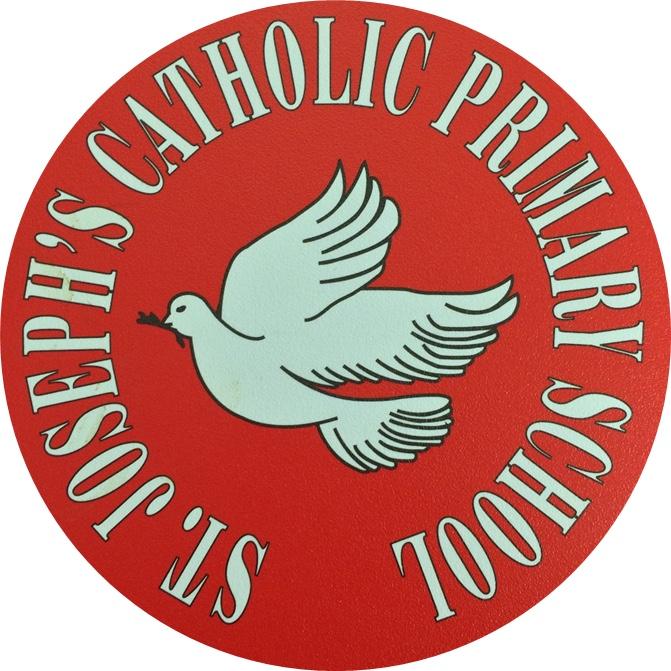 Equality Objectives 2021-2024The equality duty was developed in order to harmonise the equality duties and to extend it across the protected characteristics. It consists of a general equality duty, supported by specific duties which are imposed by secondary legislation. In summary, those subject to the equality duty must, in the exercise of their functions, have due regard to the need to: Eliminate unlawful discrimination, harassment and victimisation and other conduct prohibited by the Act. Advance equality of opportunity between people who share a protected characteristic and those who do not. Foster good relations between people who share a protected characteristic and those who do not We do not discriminate against anyone, be they staff or pupil or parent, on the grounds of any of the 9 protected characteristics. (See Equality Policy) Public Sector Equality DutyEquality ObjectivesActionsReviewEliminate discrimination, harassment and victimisationTo make sure that no-one experiences harassment, less favourable treatment or discrimination because of their age; any disability they may have; their ethnicity, national origin; their gender; their gender identity or reassignment; their marital or civil partnership status; being pregnant or having recently had a baby; their religion or beliefs; their sexual identity and orientation. To make sure that our school is a safe, secure and stimulating place for everyone. Challenge personal prejudice and stereotypical views whenever they occur including challenging the use of derogatory language Ensure teaching through PSHE/SRE, as well as threaded through school values, develops understanding of the rights of othersBuy SLA from MEAS (Multi Ethnic Achievement Service) for support and advice. Audit our resources including books and toys to ensure all protected characteristics are represented positively. Record and challenge all incidents of bullying or perceived bullying and follow up with actions to be reviewed regularly by SLT. OngoingTermlyYearlyTermlyOngoingAdvance equality of opportunity between people who share a protected characteristic and people who do not share it To ensure that everyone is treated fairly and with respect. We recognise that people have different needs, and we understand that treating people equally does not always involve treating them all exactly the same. To ensure that all recruitment, employment, promotion and training systems are fair to all, and provide opportunities for everyone. Create a curriculum that appeals to all pupils and enables all to attain highly through careful data analysis and related actions. Staff to be aware of disadvantaged children (Pupil Premium, CLA, Those under Social Care, EAL, SEND), plan appropriate support and discuss their progress at half termly meetings. Through learning opportunities, Newsround, PSHE etc continue to educate our school community about the need to welcome families from difficult circumstances. As vacancies arise in school, we will always give due regard to our Equalities policy so that no one is discriminated against when it comes to employment, promotion or training opportunitiesOngoingHalf termly/termlyWeeklyAs requiredFoster good relationships across all characteristics – between people who share a protected characteristics and people who do notTo celebrate the individuality and cultural diversity of the community centred on our school we value each pupil's worth and show respect for all. To offer positive educational experiences, and support for each individual’s legitimate point of view in order to promote positive social attitudesWe try to make sure that people from different groups are consulted and involved in our decisions, for example through talking to parents/carers, staff and through school councilPupils learn about different faiths and cultures through our curriculum. Promote positive messages about equality and diversity through teaching and learning/discussion opportunitiesPromote engagement of different groups of parents/carers through consultation opportunitiesOngoing